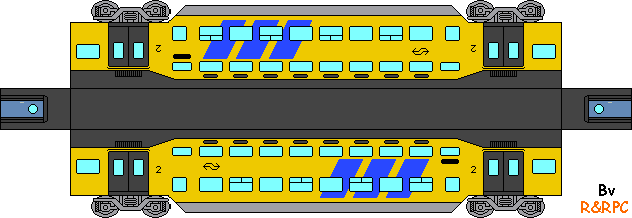 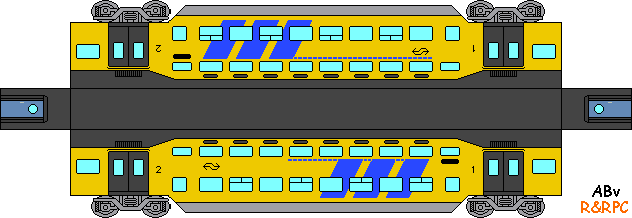 Extra losse DDAR rijtuigen